Riverside District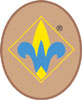 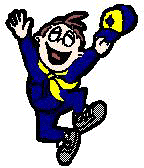 2019 Webelos WoodsCo-Hosted by Troop 524 and Troop 285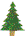 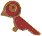 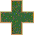 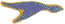 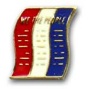 November 23-24, 2019The campout is designed to prepare the Arrow of Light and Webelos Scouts for the exciting challenges of the BSA Scout program.  “Webelos Woods” features hands on, fun filled learning experiences in Knots, Fire Building, Flag Etiquette, First Aid, Team Building and much more!  The morning will be devoted to teaching the skills and the afternoon will be a spirited competition between the Packs!  There will also be adult competitions!  Open to all Webelos (4th grade) and Arrow of Light (5th grade). Where: Wickham Park, Melbourne When:  November 23-24, 2019                Check in: Saturday beginning at 7:30am If you have questions, please contact Reneé Waldrop at Troop285Melbourne@gmail.com  or District Executive Kevin Ronayne @ 727-455-9446      kevin.ronayne@cflscouting.org